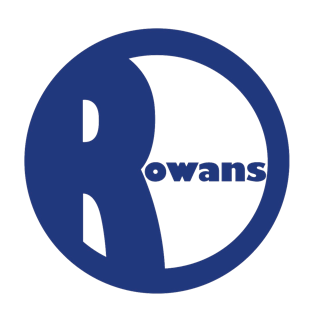 This information is intended to provide clarity and transparency to pupils, parents and carers about what to expect from remote education where national or local restrictions require entire cohorts (or bubbles) to remain at home. The remote curriculum: what is taught to pupils at home?Remote teaching and study time each dayAccessing remote educationEngagement and feedbackAdditional support for pupils with particular needs Remote education for self-isolating pupilsWhere individual pupils need to self-isolate but the majority of their peer group remains in school, how remote education is provided will likely differ from the approach for whole groups. This is due to the challenges of teaching pupils both at home and in school.Remote education provision: information for parentsWhat should my child expect from remote education? Will my child be taught broadly the same curriculum as they would if they were in school?We teach the same broad and balanced curriculum remotely as we do in school wherever possible and appropriate. However, we have needed to make some small adaptations. KS3 pupils will not receive food tech lessons when learning remotely, however, some enrichment packs will provide ingredients and encourage them to cook. We have also timetabled weekly quizzes and mind games to ensure pupils receive a broad range of learning activities to engage them whilst learning remotely.  How long can I expect work set by the school to take my child each day? To ensure we mirror a normal school day and your child receives their full education, both KS3 and KS4 will be set 5 hours of remote education a day, 2 hours of which will be live lessons at 11am and 1:30pm. KS3 and KS4 timetables can be found on the school website, which show what subjects your child should be completing work from and attending live lessons for each day. How will my child access any online remote education you are providing?Your child’s remote education can be accessed via Google Classroom, using a range of devices including a laptop or iPad. All pupils at The Rowans have been created a Google account and been added to either the KS3 or KS4 remote learning classrooms, dependent on what year group they are in, where their work will be set and marked daily. Live lessons can also be accessed via the remote learning classrooms, using the meet link at the top of class stream. Documents to support accessing Google Classroom and live lessons have been emailed and are also available on our school website. If my child does not have digital or online access at home, how will you support them to access remote education?If your child does not have the digital resources required to access remote education then the school will loan them a laptop for the period of time required. If you require a laptop, please phone the school and we will then organise delivery. We will require both a parent and pupil signature agreeing to the terms and conditionsbefore the laptop is handed over. Once your child has finished with the laptop please let us know and we will then arrange for it to be collected.  We are also able to help if online access is an issue. We can arrange for a router or dongle to be loaned to your child which will ensure that they have full access to online education.  Again, if you require assistance with online access please phone the school and let us know. No work set will require printing and can all be completed digitally. If your child wishes to complete any work by hand, they can take a picture of their completed work and upload it to Google classroom. How will my child be taught remotely?We have adapted a blended approach towards remote learning, taking the best of both synchronous and asynchronous approaches. Synchronous learning takes place live online, with a teacher delivering the lesson through Google meet. Asynchronous learning does not require live interaction, instead content is available online such as pre-recoded videos and set as assignments for pupils to access and work independently.  We recognise that each approach has enormous advantages for children learning in different environments. Using Google Classroom as our learning platform allows our learners to access a wide range of different teaching styles and lessons, ensuring that we continue to offer a broad, creative and balanced curriculum and pupils working remotely make progress. All pupils working remotely will receive 2 hours of synchronous learning each day via Google meet and 3 hours of asynchronous learning, which will be set as assignments on Google Classroom. This will ensure that pupils remain up to date with the curriculum. We also recognise that it is important for your child’s well-being, to take time away from the computer. Enrichment packs will be delivered weekly, allowing your child to develop new skills and for you to spend time a family completing them.  Weekly life skills challenges will also be set on Google Classroom. These challenges focus on developing our core values of kindness, commitment and resilience as well as gaining skills that can be used in everyday life. What are your expectations for my child’s engagement and the support that we as parents and carers should provide at home?Your child is expected to engage daily, attempt all work set and attend both live lessons. As parents or carers you should support and encourage your child to develop a routine which helps them to settle and complete their work. Putting your child’s timetable on the wall and talking through it with them is a great way to help form a structured routine and set expectations. If you receive a call to say your child is not engaging then please do all you can to encourage and motivate them to access online education. How will you check whether my child is engaging with their work and how will I be informed if there are concerns?Your child’s engagement will be checked at regular points throughout each day. If they have not submitted any work or are absent from live lessons you will receive a phone call from a member of staff to make you aware. You will then be able to encourage your child to log on and complete the work set for that day or attend their live lessons. If there are any other concerns, Mr Ketcher or Miss Harris will be in contact to discuss them and provide solutions. How will you assess my child’s work and progress?Your child’s work will be marked by the subject teacher that has set the work at the end of each day. Teachers will assess your child’s work and leave either written or recorded verbal feedback that your child can then respond to. Your child’s progress will be monitored by subject teachers and tracked using departmental assessment pathways. How will you work with me to help my child who needs additional support from adults at home to access remote education?If your child requires additional support to access remote education then either Mr Ketcher or Miss Harris will be available throughout the day to support in any way that they can. We understand that accessing remote education can be challenging for some children and as always, we will ensure that we continue to meet all pupils’ individual needs in order for them to access learning and make progress. If my child is not in school because they are self-isolating, how will their remote education differ from the approaches described above?Should your child need to self-isolate at any time whilst the majority of their peer group remains in school, they will still access remote education using Google Classroom.However, they will follow and complete work set from their in-school timetable for the period of time that they are isolating. They will also be expected to join a live lesson at 12:30 each day that they are self-isolating. 